 DURING APRIL 2023150PATIENTS DID NOT ATTEND A FACE TO FACE APPOINTMENT 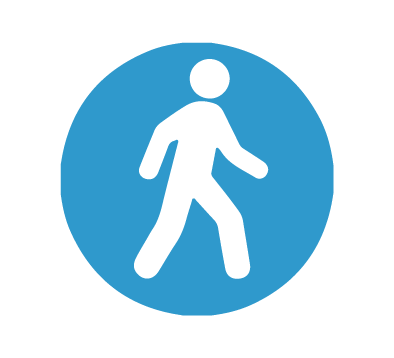 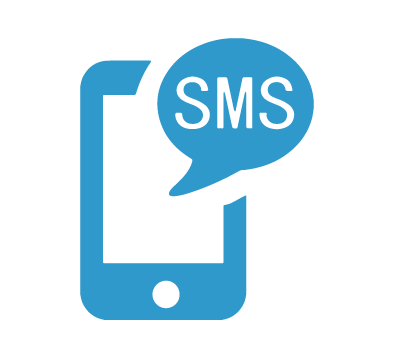 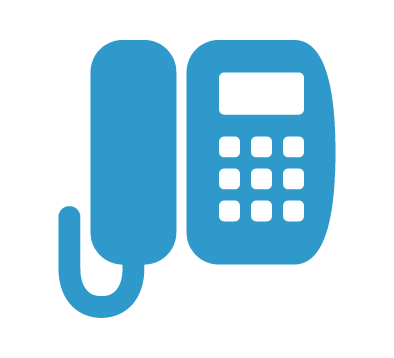 